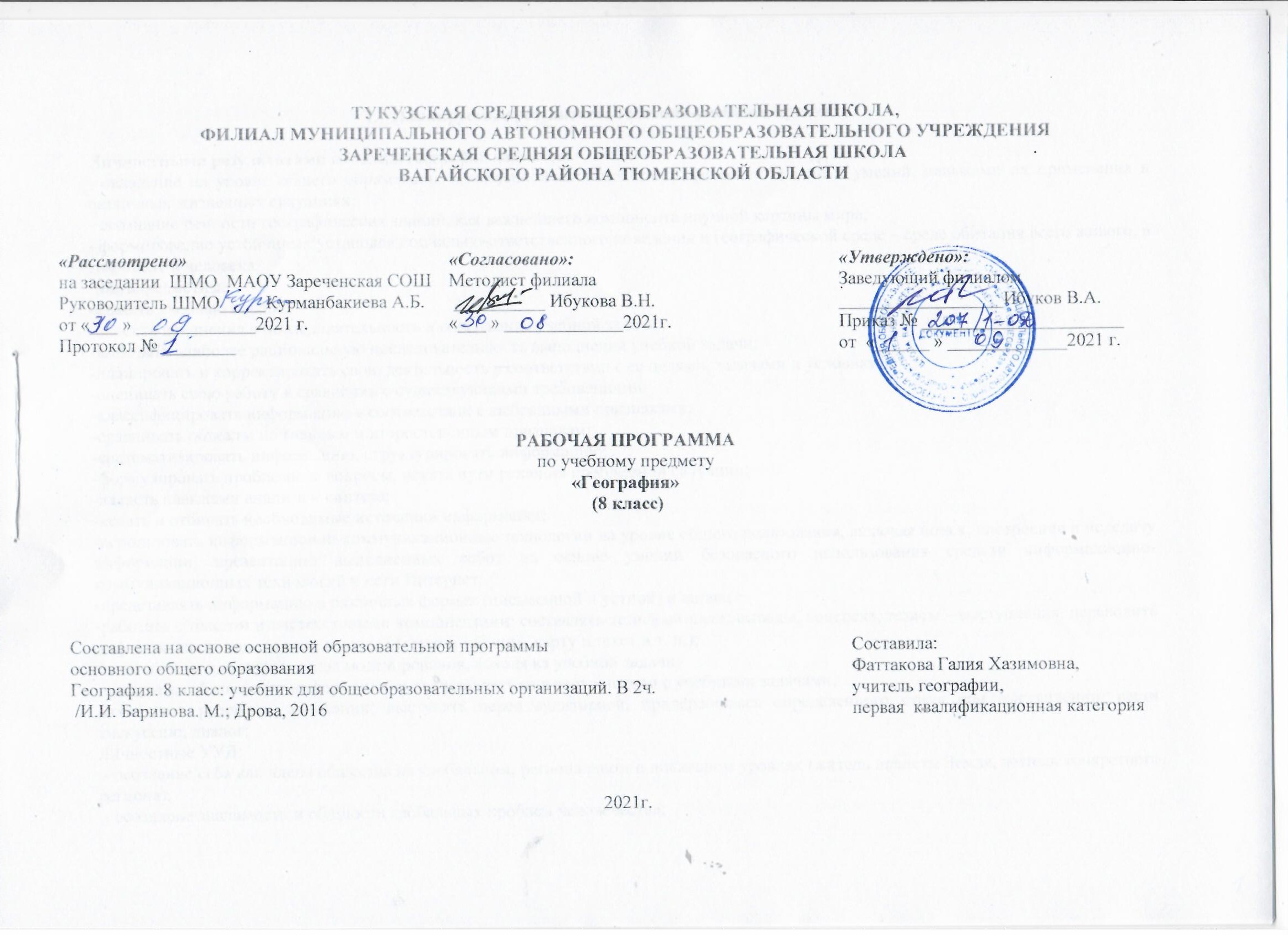 Планируемые результаты освоения учебного предметаЛичностными результатами изучения географии являются:- овладение на уровне общего образования законченной системой географических знаний и умений, навыками их применения в различных жизненных ситуациях;     - осознание ценности географических знаний, как важнейшего компонента научной картины мира;- формирование устойчивых установок социально-ответственного поведения в географической среде – среде обитания всего живого, в том числе и человека.      Метапредметные:-ставить учебные задачи;-вносить изменения в последовательность и содержание учебной задачи;-выбирать наиболее рациональную последовательность выполнения учебной задачи;-планировать и корректировать свою деятельность в соответствии с ее целями, задачами и условиями;-оценивать свою работу в сравнении с существующими требованиями;-классифицировать информацию в соответствии с выбранными признаками;-сравнивать объекты по главным и второстепенным признакам;-систематизировать информацию; структурировать информацию;-формулировать проблемные вопросы, искать пути решения проблемной ситуации;-владеть навыками анализа и синтеза;-искать и отбирать необходимые источники информации;-использовать информационно-коммуникационные технологии на уровне общего пользования, включая поиск, построение и передачу информации, презентацию выполненных работ на основе умений безопасного использования средств информационно-коммуникационных технологий и сети Интернет;-представлять информацию в различных формах (письменной и устной) и видах;-работать с текстом и внетекстовыми компонентами: составлять тезисный план, выводы, конспект, тезисы --выступления, переводить информацию из одного вида в другой (текст в таблицу, карту в текст и т. п.);    -использовать различные виды моделирования, исходя из учебной задачи;    -создавать собственную информацию и представлять ее в соответствии с учебными задачами;-составлять рецензии, аннотации; выступать перед аудиторией, придерживаясь определенного стиля при выступлении; вести    дискуссию, диалог;Личностные УУД: - осознание себя как члена общества на глобальном, региональном и локальном уровнях (житель планеты Земля, житель конкретного региона); - осознание значимости и общности глобальных проблем человечества;       - эмоционально-ценностное отношение к окружающей среде, необходимости её сохранения и рационального использования;- патриотизм, любовь к своей местности, своему региону, своей стране;- уважение к истории, культуре, национальным особенностям, толерантность.Регулятивные УУД:- способность к самостоятельному приобретению  новых знаний и практических умений;- умения управлять своей познавательной деятельностью;- умение организовывать свою деятельность;- определять её  цели и задачи;- выбирать средства   и применять их на практике;- оценивать достигнутые результаты.        Познавательные УУД:  - формирование и развитие по средствам географических знаний познавательных интересов,  интеллектуальных и творческих результатов;  -умение вести самостоятельный поиск, анализ, отбор информации, её преобразование, сохранение, передачу и презентацию с помощью технических средств.      Коммуникативные УУД:  - самостоятельно организовывать учебное взаимодействие в группе  (определять общие цели, распределять роли, договариваться друг с другом) Предметные УУД:-называть различные источники географической информации и методы получения географической информации;-определять географическое положение России;-показывать пограничные государства, моря, омывающие Россию;-определять поясное время;-называть и показывать крупные равнины и горы; выяснять с помощью карт соответствие их платформенным и складчатым областям;-показывать на карте и называть наиболее крупные месторождения полезных ископаемых;-объяснять закономерности их размещения; приводить примеры влияния рельефа на условия жизни людей, изменений рельефа под влиянием внешних и внутренних процессов;-делать описания отдельных форм рельефа по картам; называть факторы, влияющие на формирование климата России;-определять характерные особенности климата России; иметь представление об изменениях погоды под влиянием циклонов и антициклонов;-давать описания климата отдельных территорий; с помощью карт определять температуру, количество осадков, атмосферное давление, количество суммарной радиации и т. д.;-приводить примеры влияния климата на хозяйственную деятельность человека и условия жизни;-называть и показывать крупнейшие реки, озера; используя карту, давать характеристику отдельных водных объектов;-оценивать водные ресурсы; -называть факторы почвообразовния;-используя карту, называть типы почв и их свойства; объяснять разнообразие растительных сообществ на территории России, приводить примеры;-объяснять видовое разнообразие животного мира; называть меры по охране растений и животных.2.Содержание учебного предметаЧто изучает география России Почему необходимо изучать географию своей страны? Знакомство со структурой учебника и атласом.Наша Родина на карте мира Географическое положение России. Моря, омывающие берега России. Россия на карте часовых поясов. Как осваивали и изучали территорию России.Особенности природы и природные ресурсы РоссииРельеф, геологическое строение и минеральные ресурсы Особенности рельефа России. Геологическое строение территории России. минеральные ресурсы России. Развитие форм рельефа.Климат и климатические ресурсы От чего зависит климат нашей страны. Распределение тепла и влаги на территории России. Разнообразие климата России. Зависимость человека от климата. Агроклиматические ресурсы.Внутренние воды и водные ресурсы Разнообразие внутренних вод России. Реки. Озера, болота, подземные воды, ледники, многолетняя мерзлота. Водные ресурсы. Роль воды в жизни человека.Почвы и почвенные ресурсыОбразование почв и их разнообразие. Закономерности распространения почв. Почвенные ресурсы России.Растительный и животный мир. Биологические ресурсы Растительный и животный мир России. Биологические ресурсы. Особо охраняемые природные территории (ООПТ). Природно-ресурсный потенциал России.Природные комплексы России Природное районирование Разнообразие природных комплексов. Моря, как крупные природные комплексы. Природные зоны России. Разнообразие лесов России. Безлесные зоны на юге России. Высотная поясность.Природа регионов России Восточно-Европейская (Русская) равнина. Природные комплексы Восточно-Европейской равнины. Памятники природы Восточно-Европейской равнины. Природные ресурсы Восточно-Европейской равнины и проблемы их рационального использования. Кавказ – самые высокие горы России. особенности природы высокогорий. Природные комплексы Северного Кавказа. Урал – «каменный пояс земли Русской». Природные ресурсы Урала. Своеобразие природы Урала. Природные уникумы. Экологические проблемы Урала. Западно-Сибирская равнина: особенности природы. Природные зоны Западно-Сибирской равнины. Природные ресурсы Западно-Сибирской равнины и условия их освоения. Восточная Сибирь: величие и суровость природы. Климат Восточной Сибири. Природные районы Восточной Сибири. Жемчужина Сибири – Байкал. Природные ресурсы Восточной Сибири и проблемы их освоения. дальний Восток – край контрастов. Природные комплексы Дальнего Востока. природные уникумы Дальнего Востока. Природные ресурсы Дальнего Востока, освоение их человеком.Человек и природа)Влияние природных условий на жизнь и здоровье человека. Воздействие человека на природу. Рациональное природопользование. Россия на экологической карте мира. Экология и здоровье человека. География для природы и общества.3.Тематическое планирование, в том числе с учетом рабочей программы воспитания с указанием количества часов, отводимых на освоение каждой темы № п/пТемаДатаДата№ п/пТемаПланфакт1Что изучают в курсе „Природа России“. Источники географической информации.(РПВ) Беседа «Художники, писатели и поэты о России».2.091Географическое положение России.6.091Моря, омывающие территорию России. 9.091Россия на карте часовых поясов. 13.091Как осваивали и изучали территорию России. 16.091Итоговый урок по теме «Введение»20.091Особенности рельефа России. 23.091Геологическое летоисчисление27.091Геологическое строение территории нашей страны.30.091Минеральные ресурсы России. 4.101Развитие форм рельефа.7.101Итоговый урок по теме «Рельеф, геологическое строение и полезные ископаемые»11.101От чего зависит климат нашей страны. 14.101Атмосферные фронты, циклоны, антициклоны18.101Закономерности распределения тепла и влаги на территории нашей страны. 21.101Типы климатов России. 25.101Зависимость человека от климатических условий. Климатические ресурсы.8.111Обобщающий урок по теме «Климат и климатические ресурсы»11.111Разнообразие внутренних вод России. Реки. (РПВ) Беседа «Зачем нужна вода».15.111Озёра. Болота. Подземные воды. Ледники. Многолетняя мерзлота.18.111Водные ресурсы. Охрана вод.22.111Обобщающий урок по теме «Внутренние воды и внутренние ресурсы» 25.111Образование почв и их разнообразие.29.111Закономерности распространения почв.2.121Почвенные ресурсы России.6.121Обобщающее повторение по теме «Почвы» 9.121Растительный мир России.13.121Животный мир России. 16.121Биологические ресурсы. Охрана растительного и животного мира.20.121Природно-ресурсный потенциал России. Итоговое обобщение по теме «Растительный и животный мир».23.121Разнообразие ПК России. Природное районирование.27.121Моря как крупные природные комплексы. 30.121Природные зоны России. Арктические пустыни, тундра, лесотундра.13.011Разнообразие лесов России: тайга, смешанные и широколиственные леса.17.011Безлесные зоны на юге России: степи, полупустыни и пустыни.20.011Высотная поясность. (РПВ) Интегрированный урок: биология +математика «Веселые вопросы и задачи».24.011Обобщение знаний по теме «Природное районирование»27.011Русская (Восточно-Европейская) равнина. Географическое положение и особенности природы.31.011Природные комплексы Русской равнины. Памятники природы.3.021Проблемы рационального использования природных ресурсов Русской равнины.7.021Северный Кавказ – самые молодые и высокие горы России.10.021Природные комплексы Северного Кавказа. 14.021Урал - „Каменный пояс“ земли Русской.17.021Своеобразие природы Урала.21.021Природные уникумы. Экологические проблемы Урала.24.021Западносибирская низменность: особенности природы.28.021Природные ресурсы Западной Сибири. Проблемы их освоения.3.031Восточная Сибирь: величие и суровость природы. ГП. Состав территории, история освоения.7.031Природные районы Восточной Сибири.10.031Жемчужина Сибири – Байкал. (РПВ) Беседа «Озеро Байкал».14.031Природные ресурсы Восточной Сибири, проблемы их освоения.17.031Дальний Восток – край контрастов. ГП. Состав территории, история освоения. 21.031Природные комплексы Дальнего Востока. Природные уникумы.24.031Природные ресурсы Дальнего Востока, освоение их человеком.7.041Обобщение и систематизация знаний по теме «Природа регионов России»11.041Географическое положение Тюменской области. Крайние точки. 14.041Природные ресурсы18.041Геологическая история и геологическое строение территории. Рельеф родного края.Полезные ископаемые.21.041Климат области.25.041Внутренние воды и использование их человеком28.041Почвы и природная зона области.2.051Экологические проблемы области. 5.051Экскурсия.12.051Итоговый урок «Особенности природы Тюменской области»16.051Обобщающее повторение по курсу « Физическая география России». 19.051 Природные комплексы своей местности: изучение и описание. 23.051Экология и здоровье человека. 26.051Урок- зачет по курсу « Физическая география России». 30.05